Assessment Guidance Risk AssessmentRisk AssessmentRisk AssessmentRisk AssessmentRisk AssessmentRisk Assessment for the activity ofClubs and Society’s FairClubs and Society’s FairDate23/08/2021Unit/Faculty/DirectorateTap Dance SocietyLine Manager/SupervisorAnna MorganSigned off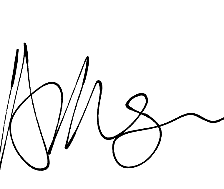 PART A PART A PART A PART A PART A PART A PART A PART A PART A PART A PART A (1) Risk identification(1) Risk identification(1) Risk identification(2) Risk assessment(2) Risk assessment(2) Risk assessment(2) Risk assessment(3) Risk management(3) Risk management(3) Risk management(3) Risk managementHazardPotential ConsequencesWho might be harmed(user; those nearby; those in the vicinity; members of the public)InherentInherentInherentResidualResidualResidualFurther controls (use the risk hierarchy)HazardPotential ConsequencesWho might be harmed(user; those nearby; those in the vicinity; members of the public)LikelihoodImpactScoreControl measures (use the risk hierarchy)LikelihoodImpactScoreFurther controls (use the risk hierarchy)Obstructions: Slips, trips and fallsPhysical injury:Minor: grazes, cuts, bruisesMajor: fracturesCommittee members on the stand or other students attending248All boxes and equipment used to set up the stand will be put safely under the table.Any cables to be tied down or covered.Space allocated for stall holders to allow movement144Contact SUSU first aider on duty.Contact emergency services if needed.Contact facilities team to clear up the hazard.SUSU incident reportSetting up of equipment. (Table and chairs)Bruising or broken bones from tripping over table and chairs.Committee members on the stand236Make sure committee members on setup are aware of the potential risks. Follow manual handling guidelines.Ensure two people are carrying the table(s).Make sure anyone with pre-existing conditions is not doing any unnecessary lifting and that they are not comfortable.133Seek medical attention from SUSUContact emergency services if needed.Report incident via SUSU incident report policy.Overcrowding at stallReduced spaces in walkways and entrancesRisk of students panicking because of tight spaces/confinement and possible contraction of coronavirus.Crushing against fixed structures from pushing and shoving. Aggressive behaviour.Committee members, visitors.236A maximum of 3 representatives to be at the stall at any one time.Request that orderly queues are formed.Ensure all items are stored under tables and monitor area in front of stall to ensure this is clear.Ensure that all committee members/volunteers do not block walkways when engaging with attendees.Follow instructions given by organisers about entry and exit points.Do not move the tables if they have already been moved.Ensure banner is secured and on a flat surface.Ensure banners or objects are not obscuring walkways or exits- ideally place behind or to the side of the stall where space allows- ensuring distance between stalls and stall holders.133Seek medical assistance from on duty SUSU first aider.Seek support from facilities staff.Standing for long periods of time.Dehydration and exhaustion, fainting, aching feet. Possible back pain as wellCommittee members224Drink fluids throughout the day.Rotate stall in shifts.Keep snacks on hand and sit down where possible.Ensure periods of rest and walk around the area122Covid-19-Becoming ill with Covid-19Committee members and attendees155Handwashing before and after bunfight, after every trip to the bathroom, after eating and drinking.Providing hand sanitiser on the stall.Frequently disinfecting the ipad, pens etc… after each use.Social distancing- keep to the allocated space given.If a member becomes unwell with a new continuous cough and/or a high temperature, they will be sent home and told to follow the current government guidelines.Face masks3515If a member has developed Covid-19 and they were attending bunfight, a committee meeting will contact the SUSU Activities Team and will encourage the person to contact Track and Trace, identify contact with them and will take advice on any actions or precautions that should be taken.Use of laptop for signupsProlonged screen time causing eye strain and possible back acheCommittee members224Ensure breaks from screenGood posture when using laptopOnly owner or members of committee to use the laptop to reduce number of people touching one point122Manhandling equipmentRisk of injury such as a pulled muscle or fracture, bruises etcStaff and students3392 people to carry tablesWork in teams for larger itemsLiaise with Union staff when transporting larger items in venueUse lift facilities when required to avoid staircases with heavy items326Union facilities team to support movement of larger items through the use of trolleys or liftsExhaustionRisk of injury or poor healthStall holders, students236Stall holders cover the stall in shifts to cover event periodFactor in appropriate breaksStall holders to bring water or appropriate drinks when covering the stall133Management of student informationLoss or misuse of data, GDPR breachStudents248Stall holders ensure membership options are up to date on Groups Hubs websiteStall holders ensure membership sign ups are facilitated through Union websiteStall holders utilise ‘interested membership’ option for students not ready to commit to membershipStall holders not to utilise any additional or paper-based recording systemsStall holders ensure privacy notice is linked to membership is up to date on Union websiteWhen collecting sign ups for taster classes, where students can find out whether they are interested in signing up to the society, ensure only name and email are received and those signing up are aware there will be no misuse of the data.Ensure when sending out emails regarding taster classes ensure all emails are entered into BCC line144PART B – Action PlanPART B – Action PlanPART B – Action PlanPART B – Action PlanPART B – Action PlanPART B – Action PlanPART B – Action PlanRisk Assessment Action PlanRisk Assessment Action PlanRisk Assessment Action PlanRisk Assessment Action PlanRisk Assessment Action PlanRisk Assessment Action PlanRisk Assessment Action PlanPart no.Action to be taken, incl. CostBy whomTarget dateReview dateOutcome at review dateOutcome at review date1Buy hand sanitiser for stallPresident27/09/202127/09/20212Responsible manager’s signature: 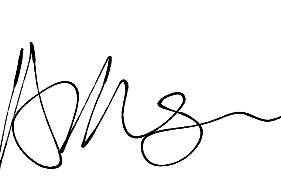 Responsible manager’s signature: Responsible manager’s signature: Responsible manager’s signature: Responsible manager’s signature: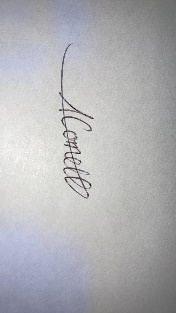 Responsible manager’s signature:Responsible manager’s signature:Print name: Anna MorganPrint name: Anna MorganPrint name: Anna MorganDate: 06/09/2021Print name: Alex CornellPrint name: Alex CornellDate: 06/09/2021EliminateRemove the hazard wherever possible which negates the need for further controlsIf this is not possible then explain whySubstituteReplace the hazard with one less hazardousIf not possible then explain whyPhysical controlsExamples: enclosure, fume cupboard, glove boxLikely to still require admin controls as wellAdmin controlsExamples: training, supervision, signagePersonal protectionExamples: respirators, safety specs, glovesLast resort as it only protects the individualLIKELIHOOD5510152025LIKELIHOOD448121620LIKELIHOOD33691215LIKELIHOOD2246810LIKELIHOOD11234512345IMPACTIMPACTIMPACTIMPACTIMPACTImpactImpactHealth & Safety1Trivial - insignificantVery minor injuries e.g. slight bruising2MinorInjuries or illness e.g. small cut or abrasion which require basic first aid treatment even in self-administered.  3ModerateInjuries or illness e.g. strain or sprain requiring first aid or medical support.  4Major Injuries or illness e.g. broken bone requiring medical support >24 hours and time off work >4 weeks.5Severe – extremely significantFatality or multiple serious injuries or illness requiring hospital admission or significant time off work.  LikelihoodLikelihood1Rare e.g. 1 in 100,000 chance or higher2Unlikely e.g. 1 in 10,000 chance or higher3Possible e.g. 1 in 1,000 chance or higher4Likely e.g. 1 in 100 chance or higher5Very Likely e.g. 1 in 10 chance or higher